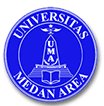 UNIVERSITAS MEDAN AREAFAKULTAS  ILMU SOSIAL DAN ILMU POLITIKPROGRAM STUDI ILMU KOMUNIKASIUNIVERSITAS MEDAN AREAFAKULTAS  ILMU SOSIAL DAN ILMU POLITIKPROGRAM STUDI ILMU KOMUNIKASIUNIVERSITAS MEDAN AREAFAKULTAS  ILMU SOSIAL DAN ILMU POLITIKPROGRAM STUDI ILMU KOMUNIKASIUNIVERSITAS MEDAN AREAFAKULTAS  ILMU SOSIAL DAN ILMU POLITIKPROGRAM STUDI ILMU KOMUNIKASIUNIVERSITAS MEDAN AREAFAKULTAS  ILMU SOSIAL DAN ILMU POLITIKPROGRAM STUDI ILMU KOMUNIKASISILABUSSILABUSSILABUSSILABUSSILABUSSILABUSNAMA MATA KULIAHNAMA MATA KULIAHKODEBEBAN STUDI (SKS)SEMESTERTGL PENYUSUNANInternal Public RelationsInternal Public RelationsIKM 530122 sksV02 Oktober 2018DOSEN PENGAMPU : REHIA K. ISABELLA BARUSDOSEN PENGAMPU : REHIA K. ISABELLA BARUSDOSEN PENGAMPU : REHIA K. ISABELLA BARUSDOSEN PENGAMPU : REHIA K. ISABELLA BARUSDOSEN PENGAMPU : REHIA K. ISABELLA BARUSDOSEN PENGAMPU : REHIA K. ISABELLA BARUSDESKRIPSI  MATAKULIAHMata kuliah ini memberikan mahasiswa kemampuan untuk mengidentifikasi, memahami, menjelaskan, menyimpulkan dan mengaplikasikan aspek-aspek Internal Public RelationsCAPAIAN PEMBELAJARAN LULUSAN (CPL) PRODIMenguasai konsep teoritis yang terkait dengan penyelesain konflik internal dan eksternal organisasi secara mendalam menggunakan pendekatan human relations. (PU3)Mampu menerapkan pemikiran logis, kritis, sistematis, dan inovatif dalam konteks pengembangan atau implementasi ilmu pengetahuan dan teknologi yang memperhatikan dan menerapkan nilai humaniora yang sesuai sebagai praktisi humas (KU1)Mampu menunjukkan kinerja mandiri, bermutu, dan terukur (KU2)Mampu membina hubungan dengan public internal maupun eksternal organisasi dengan menggunakan pendekatan human relation untuk menghasilkan suasana dan hubungan kerja yang kondusif (KK1)Mampu melakukan media monitoring dengan cara mengklasifikasi atau mengelompokkan isu atau pemberitaan terkait institusi, sehingga dampak negative pemberitaan dapat diantisipasi dengan segera (KK3)Mampu melakukan media relation untuk kepentingan publikasi yang luas dengan cara menjalin hubungan baik dengan kalangan pers, mengenali berbagai karakteristik wartawan, format media, cara kerja wartawan/media dan sebagainya (KK4)Menginternalisasi nilai, norma, dan etika akademik dalam setiap tindak tanduk di masyarakat sebagai peneliti pemula. (S3)Menunjukkan sikap bertanggungjawab atas pekerjaan sebagai praktisi humasi secara mandiri (S10)CAPAIAN PEMBELAJARAN MATAKULIAH (CPMK)Mahasiswa mampu menguasai tugas dan tanggung jawab PR dalam kegiatan internal organisasiMahasiswa mampu menguasai konsep teoritis yang terkait dengan penyelesain konflik internal dan eksternal organisasiMahasiswa mampu menerapkan pemikiran logis, kritis, sistematis, dan inovatif dalam konteks pengembangan atau implementasi ilmu pengetahuan dan teknologi yang memperhatikan dan menerapkan nilai humaniora yang sesuai sebagai praktisi humas.POKOK BAHASANPOKOK BAHASANPOKOK BAHASANPertemuan ke /TanggalMateri/Bahan AjarKeterangan1 Ruang Lingkup Public Relations (Pengertian PR, Tugas PR, Fungsi PR, Tokoh PR, Sejarah PR2Definisi Internal PR, Ruang Lingkup internal PR, Kegiatan Internal PR3 Pegertian kultur organisasi,  Jenis-jenis kultur organisasi,  Dampak aplikasi kultur budaya dalam organisasi4Definisi jaringan komunikasi internal, Pola Rantai, Pola Roda, Pola Y, Pola Lingkaran, Pola Bintang5-6Faktor penyusunan tim dan pengelolaan hubungan internal, Tujuan dan manfaat monitoring,  hakekat, model dan prinsip monitoring7Pelaksanaan internal gathering (pengertian gathering, persiapan gathering, kegunaan gathering)8Ujian Tengah Semester9Media internal PR, tujuan dan manfaat penggunaan media, bentuk-bentuk media internal10 dan 11Pengertian house journal dan faktor pembuatan house journal beserta proposal12 dan 13Membuat newsletter, annual report (laporan tahunan) dan company profile14 dan 15Membuat majalah, pameran dan majalah dinding16Ujian Akhir SemesterPRASYARATPRASYARATPRASYARATTeori Komunikasi Dasar, Pengantar HumasTeori Komunikasi Dasar, Pengantar HumasTeori Komunikasi Dasar, Pengantar HumasPUSTAKA/ REFERENSIPUSTAKA/ REFERENSIPUSTAKA/ REFERENSI